SEGUICIBODRUMCOSTA TURCHESEVOLI DA MILANO MXP LUNEDÌSPECIALE “EARLY BOOKING” PER PRENOTAZIONISINO AL 31 MARZODAL 3 GIUGNO AL 23 SETTEMBRE 20248 GIORNI | 7 NOTTIDA € 629 p.pLA QUOTA COMPRENDE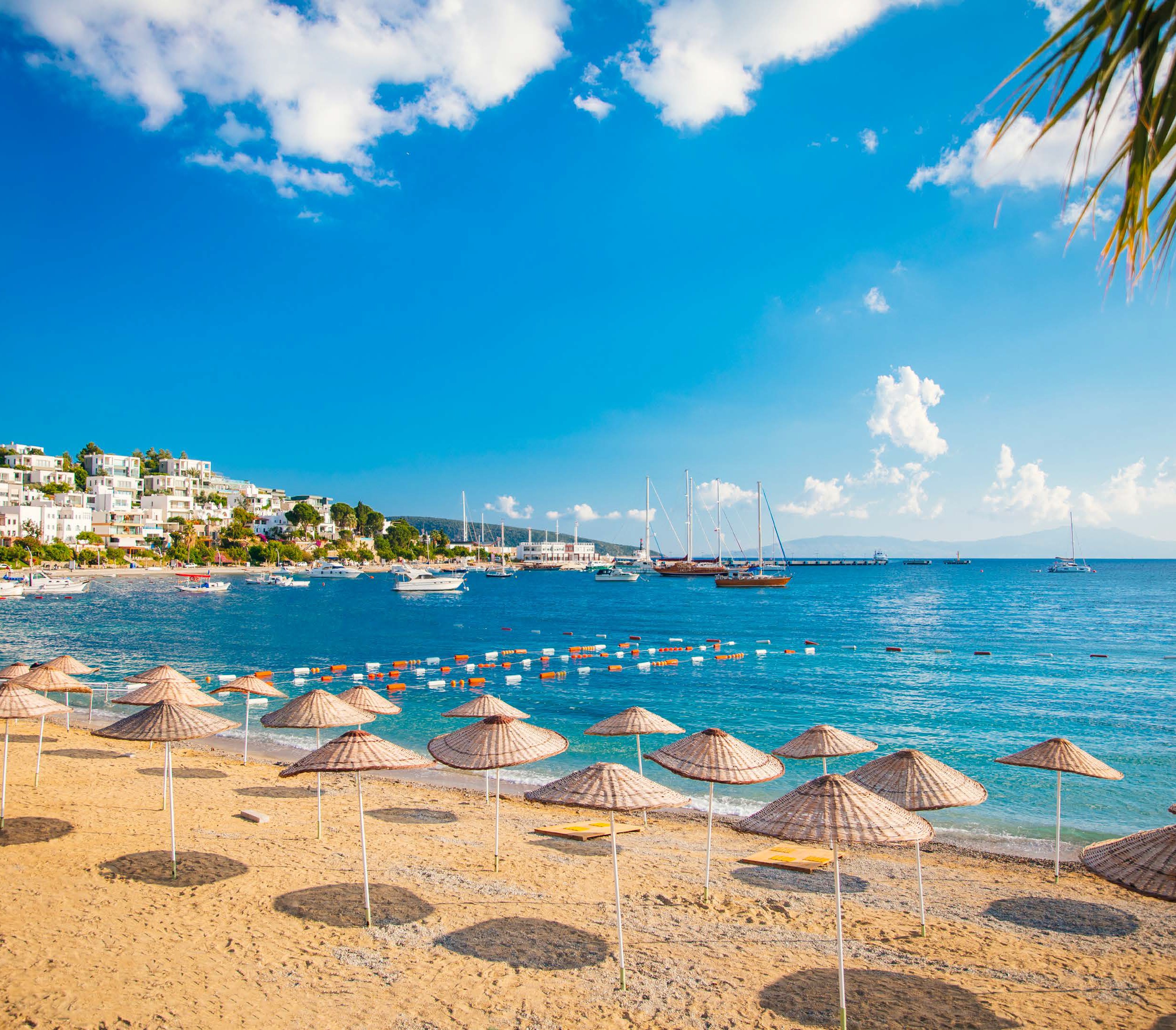 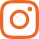 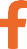 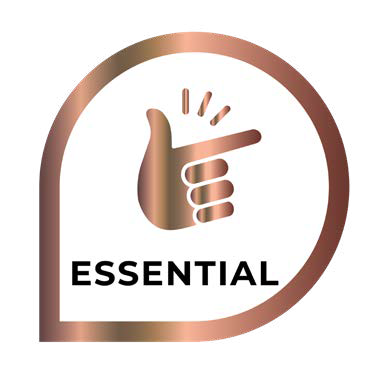 Volo ITC da Milano Malpensa Andata/Ritorno con adeguamento carburanteBagaglio in stiva di 20Kg e di 8Kg a manoPernottamento di 7 notti nelle camere indicate con trattamento indicato nell’hotel presceltoTrasferimenti Aeroportuali A/RAssistenza in locoTassa di SoggiornoLA QUOTA NON COMPRENDETasse aeroportuali pari ad € 65 per personaForfait Infant € 100Assistenza 3ATOURS € 50 inclusiva della polizza assicurativa med.bag. ed annullamentoExtras personali, escursioni facoltativeEventuale infant 0-2 anni n.c. € 100 p.p.GIUGNO - LUGLIOPer riduzioni 3° letto adulti e chd e supplementi singola contattare il tour operatorN.B. I prezzi si riferiscono a pacchetti nella formula “ a partire da” e devono essere ogni volta riconfermati dal tour operatorAGOSTO - SETTEMBREPer riduzioni 3° letto adulti e chd e supplementi singola contattare il tour operatorN.B. I prezzi si riferiscono a pacchetti nella formula “ a partire da” e devono essere ogni volta riconfermati dal tour operatorHOTELPERIODOPERIODOPERIODOPERIODOPERIODOPERIODOPERIODOPERIODOHOTELDAL 03/06 AL 10/06DAL 10/06 AL 17/06DAL 17/06 AL 24/06DAL 24/06 AL 01/07DAL 01/07 AL 08/07DAL 08/07 AL 15/07DAL 15/07 AL 22/07DAL 22/07 AL 29/07SIESTA BEACH APARTMENTSsolo pernottamento658658658658658728737737ACROPOL OF BODRUM ***pernottamento8719289909901095109511091109COSTA BITEZHAN HOTEL***all inclusive96496496412531253125312681268BODRUM BEACH RESORT ****pernottamento con prima colazione721729750771771846857857OKALIPTUS HOTEL****mezza pensione872872872872966966979979SENTIDO BELLAZURE****all inclusive11391331133113311445144515521552AMBROSIA BEACH HOTEL****pernottamento con prima colazione10061040108510851266126612821282BODRUM PARK RESORT *****ultra all inclusive11621162117415361536196819931993HAPIMAG SEA GARDEN *****ultra all inclusive12661288134413441778177819201920LABRANDA TMT BODRUM *****ultra all inclusive10411041120513281367141914191419SALMAKIS RESORT & SPA *****ultra all inclusive14701470147017301730208520852085HOTELPERIODOPERIODOPERIODOPERIODOPERIODOPERIODOPERIODOPERIODOPERIODOHOTELDAL 29/07 AL 05/08DAL 05/08 AL 12/08DAL 12/08 AL 19/08DAL 19/08 AL 26/08DAL 26/08 AL 02/09DAL 02/09 AL 09/09DAL 09/09 AL 16/09DAL 16/09 AL 23/09DAL 23/09 AL 30/09SIESTA BEACH APARTMENTSsolo pernottamento746746776746666658658658658ACROPOL OF BODRUM ***pernottamento11231123116811231092981970903903COSTA BITEZHAN HOTEL***all inclusive1285128513361285112711131113911911BODRUM BEACH RESORT ****pernottamento con prima colazione868868902868806796746746746OKALIPTUS HOTEL****mezza pensione9919911031991965872872872872SENTIDO BELLAZURE****all inclusive15721572163514821463133113311139929AMBROSIA BEACH HOTEL****pernottamento con prima colazione129812981350129812551085108510851040BODRUM PARK RESORT *****ultra all inclusive201920192099201915551536124512451104HAPIMAG SEA GARDEN *****ultra all inclusive194419442022174217201344134412661266LABRANDA TMT BODRUM *****ultra all inclusive141914371513143713791349116311321012SALMAKIS RESORT & SPA *****ultra all inclusive208521112224211120371754175417541681